 №     93						                   от 27. 09. 2021 годатретьего созыва						 Р Е Ш Е Н И ЕО создании Собрания депутатов Октябрьского сельского поселения Моркинского муниципального района Республики Марий Эл с правами юридического лица  Руководствуясь статьей 41 Федерального закона от 6 октября 2003 г. №131-ФЗ "Об общих  принципах  организации местного  самоуправления в Российской Федерации и статьей 21 Устава Октябрьского сельского  поселения Моркинского муниципального района Республики Марий Эл, Собрание  депутатов Октябрьского сельского поселения  РЕШИЛО: 1.Создать Собрание депутатов Октябрьского сельского поселения  Моркинского муниципального района Республики Марий Эл  с правами  юридического лица.2.Поручить Главе Октябрьского сельского поселения Моркинского муниципального района Республики Марий Эл  Гавриловой Т.В. осуществить юридические действия, связанные с государственной регистрацией Собрания депутатов Октябрьского сельского поселения Моркинского муниципального района Республики Марий Эл.3.Контроль за исполнением настоящего решения возложить на постоянную   комиссию по  местному самоуправлению, законности и правопорядку.    .
Глава Октябрьского сельского поселения                                     Т.В.ГавриловаЯл шотан  Октябрьский илемындепутат–влакын Погынжо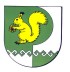 Собрание депутатов    Октябрьского сельского поселения